E.CHESTIONAR DE AUTOEVALUARE PENTRU CABINETELE MEDICALE DE MEDICINĂ DE FAMILIE, CABINETELE MEDICALE DE SPECIALITATE, CENTRELE MEDICALE, CENTRELE DE DIAGNOSTIC ŞI TRATAMENT ŞI CENTRELE DE SĂNĂTATE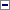 _______*) reprezintă criterii eligibile.STANDARDCRITERIIDESCRIEREEVALUAREOBSERVAŢIIISTANDARD REFERITOR LA ORGANIZAREI.1*Cabinetul are certificat de înregistrare în registrul unic al cabinetelor medicale, eliberat de Direcţia de Sănătate Publică sau statut legal din care rezultă obiectul de activitate, conform prevederilor legale în vigoare.DA/NUI.2*Cabinetul are autorizaţie sanitară în vigoare eliberată de Direcţia de Sănătate Publică.DA/NUI.3*Cabinetul îşi desfăşoară activitatea într-un spaţiu de care dispune în mod legal.DA/NUI.4Cabinetul are Regulament Intern de care întreg personalul a luat la cunoştinţă în scris.DA/NUI.5Cabinetul are Regulament de Organizare şi Funcţionare de care întreg personalul a luat la cunoştinţă în scris.DA/NUI.6*Cabinetul face dovada deţinerii asigurării de răspundere civilă în domeniul medical.DA/NUIISTANDARD REFERITOR LA STRUCTURA DE PERSONALII.1*Medicii au certificat de membru al Colegiului Medicilor din România, cu excepţia medicilor străini care au aviz de practică temporară/ocazională conform reglementărilor în vigoare.DA/NUII.2*Asistenţii medicali au certificat de membru al OAMGMAMR, conform reglementărilor în vigoare.DA/NUII.3*Medicii, asistenţii medicali şi celălalt personal îşi desfăşoară activitatea intr-o formă legală la furnizor.DA/NUII.4*Medicii au asigurare de răspundere civilă (malpraxis) în vigoare.DA/NUII.5*Asistenţii medicali au asigurare de răspundere civilă (malpraxis) în vigoare.DA/NUII.6*Personalul are fişe de post cu atribuţiile specifice semnate de fiecare angajat şi aprobate de reprezentantul legal.DA/NUIIISTANDARD REFERITOR LA INFORMAREA ASIGURAŢILORIII.1Cabinetul are o firmă vizibilă din exterior.DA/NUIII.2În incinta cabinetului nu este permis accesul animalelor.DA/NUIII.3Cabinetul are un program de lucru stabilit conform reglementărilor legale în vigoare, afişat vizibil.DA/NUIII.4Cabinetul are expus la loc vizibil numele casei de asigurări de sănătate cu care se află în contract, precum şi datele de contact ale acesteia, după caz.DA/NUIII.5Drepturile şi obligaţiile asiguraţilor sunt afişate la loc vizibil.DA/NUIII.6Asiguraţii au acces neîngrădit la un registru de reclamaţii şi sesizări, cu paginile numerotate.DA/NUIII.7Cabinetul are afişat la loc vizibil numărul de telefon al serviciului de urgenţă (112).DA/NUIII.8Personalul poartă în permanenţă un ecuson pe care se află inscripţionat numele şi calificarea angajatului respectiv.DA/NUIII.9*Sunt afişate tarifele pentru serviciile medicale care nu fac parte din pachetul de bază şi care nu sunt decontate de casa de asigurări de sănătate.DA/NUIII.10Este afişat numărul de telefon la care se poate face programarea la consultaţii.DA/NUIII.11În fiecare încăpere există un plan de evacuare în caz de incendiu cu indicarea poziţiei privitorului.DA/NUIVSTANDARD REFERITOR LA DOTAREIV.1Sala de aşteptare a furnizorului este dotată conform normelor legale în vigoare.DA/NUIV.2Furnizorul asigură accesul persoanelor cu handicap locomotor.DA/NUIV.3*Medicamentele şi materialele sanitare utilizate în cadrul activităţii medicale sunt înregistrate conform actelor normative în vigoare şi depozitate conform recomandărilor producătorului.DA/NUIV.4Aparatul medical de urgenţă conţine medicamente şi materiale sanitare aflate în termenul de valabilitate.DA/NUIV.5*Cabinetul are în dotare aparatura medicală şi materialele necesare conform reglementărilor în vigoare.DA/NUIV.6Cabinetul face dovada verificării periodice a echipamentelor utilizate în conformitate cu reglementările ANMDMR, după caz.DA/NUIV.7Cabinetul are contract de service/întreţinere pentru aparatura din dotare, după caz.DA/NUIV.8*Cabinetul face dovada deţinerii legale a aparaturii din dotare.DA/NUIV.9*Cabinetul are contract pentru colectarea şi distrugerea (neutralizarea) deşeurilor cu risc biologic.DA/NUIV.10*Cabinetul deţine un post/terminal telefonic (fix, mobil) funcţional şi sistem informatic a cărui utilizare este conformă cerinţelor CNAS.DA/NUVSTANDARD REFERITOR LA ASIGURAREA SERVICIILORV.1*Cabinetul, în funcţie de specialitate, deţine evidenţe specifice: evidenţa consultaţiilor, tratamentelor şi a serviciilor medicale oferite cu înregistrarea în următoarele documente primare, după caz:- fişele de consultaţii;- registre de consultaţii;- registre de tratamente;- registrul de stupefiante;- fişa gravidei;- fişele şi registrele specifice activităţii de medicină fizică şi reabilitare, unde este cazul;- registrul actualizat pentru evidenţa bolnavilor cronici;- alte documente primare stabilite prin reglementări speciale astfel încât să fie identificabil asiguratul şi persoana care a oferit serviciul, diagnosticul, tratamentul precum data şi ora când acesta a fost furnizat.DA/NUV.2Pentru pacienţii cu afecţiuni cronice care necesită îngrijire şi tratament special, serviciile medicale furnizate se înregistrează obligatoriu atât în fişele de consultaţii, cât şi în registrul de consultaţii.DA/NUV.3*Furnizorul deţine şi utilizează, după caz, documentele tipizate, conform prevederilor legale în vigoare.DA/NUV.4În ROF vor fi menţionate în mod expres următoarele:- definirea manevrelor care implică soluţii de continuitate, a materialelor utilizate şi a condiţiilor de sterilizare;- obligativitatea păstrării confidenţialităţii asupra tuturor informaţiilor ce decurg din serviciile medicale acordate asiguraţilor;- obligativitatea acordării serviciilor medicale în mod nediscriminatoriu asiguraţilor;- obligativitatea respectării dreptului la libera alegere a furnizorului de servicii medicale în situaţiile de trimitere în consulturi interdisciplinare;- neutilizarea materialelor şi a instrumentelor a căror condiţie de sterilizare nu este sigură;- obligativitatea completării prescripţiilor medicale conexe actului medical atunci când este cazul pentru afecţiuni acute, subacute, cronice.DA/NUV.5La cabinet se află lista de programare a asiguraţilor la consultaţii şi lista cu criteriile de acces prioritar la serviciile furnizorului.DA/NUTOTAL CRITERII 38